ΕΝΗΜΕΡΩΤΙΚΟ ΔΕΛΤΙΟ ΤΥΠΟΥ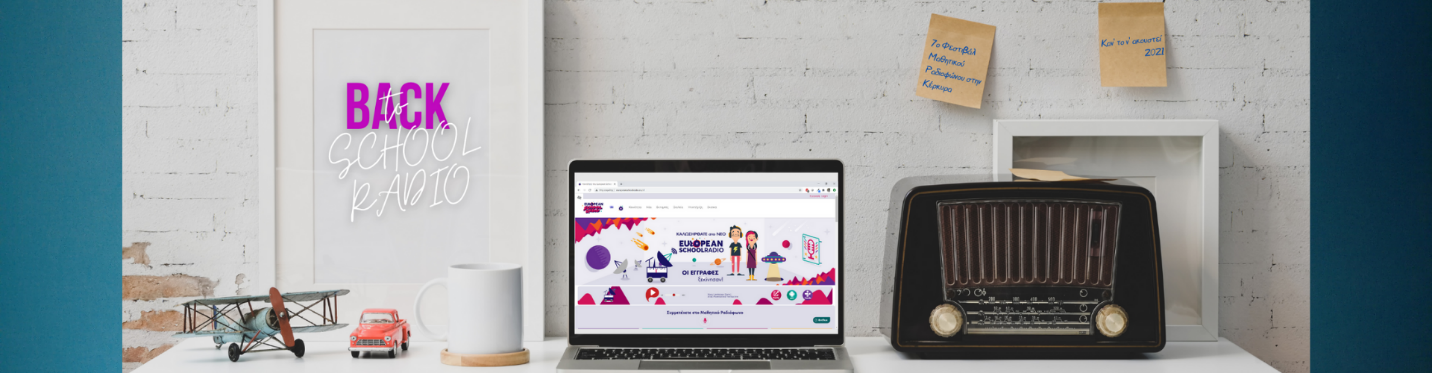 Εκπαιδευτικές δράσεις του European School Radio 2020-21Το «European School Radio, Το Πρώτο Μαθητικό Ραδιόφωνο» (http://europeanschoolradio.eu/el/) ανανεωμένο για το 2020-21 προσφέρει τις υπηρεσίες του στα σχολεία μέσω εγκεκριμένων δράσεων από το Υπουργείο Παιδείας και Θρησκευμάτων, προσαρμοσμένες στις νέες εκπαιδευτικές συνθήκες.Καλούμε όλη την εκπαιδευτική κοινότητα να συμμετέχει ενεργά εμπλέκοντας τους μαθητές και τις μαθήτριες στην παραγωγή ραδιοφωνικών εκπομπών και μουσικών έργων και δίνοντας το έναυσμα για δημοσιογραφική- καλλιτεχνική δημιουργία και έκφραση!Πρόγραμμα Σχολικών ΔραστηριοτήτωνΔιαθέτουμε όλα τα απαραίτητα έντυπα προ-συμπληρωμένα για την υποβολή σχεδίων ΠΣΔ για το ραδιόφωνο. Η προθεσμία υποβολών έχει οριστεί για τις 30 Οκτωβρίου 2020.Πληροφορίες: http://europeanschoolradio.eu/el/archives/108044 Μαθητικός Διαγωνισμός Ραδιοφωνικού Μηνύματος και Τραγουδιού ΚΑΝ ΤΟ Ν ΑΚΟΥΣΤΕΙ 2021 με τίτλο: «Από το Εγώ στο Εμείς» Ο νέος Διαγωνισμός προκηρύχθηκε και η περίοδος υποβολής συμμετοχών είναι από 1 Δεκεμβρίου 2020 έως 24 Ιανουαρίου 2021. Πληροφορίες: http://europeanschoolradio.eu/el/archives/108187,  http://europeanschoolradio.eu/7fest 7ο Φεστιβάλ Μαθητικού Ραδιοφώνου European School Radio 2021Το Φεστιβάλ, που ματαιώθηκε την περσινή σχολική χρονιά λόγω της πανδημίας, είναι προγραμματισμένο να πραγματοποιηθεί φέτος στις 15, 16 και 17 Απριλίου 2021 στην Κέρκυρα. Ο τρόπος διεξαγωγής (είτε δια ζώσης τηρώντας όλα τα μέτρα υγιεινής και προστασίας του ΕΟΔΥ είτε εξ αποστάσεως με διαδικτυακά εργαστήρια και συνεργατικά δρώμενα) θα ανακοινωθεί στη συνέχεια, αναμένοντας τις οδηγίες για τη λειτουργία των σχολικών μονάδων και των εκπαιδευτικών μετακινήσεων για συμμετοχή σε εκδηλώσεις.Πληροφορίες: http://europeanschoolradio.eu/7fest Εργαστήρια Δεξιοτήτων Το European School Radio βρίσκεται μεταξύ των εγκεκριμένων προγραμμάτων του ΙΕΠ, στο πλαίσιο της νέας δράσης «Πλατφόρμα 21+: Εργαστήρια Δεξιοτήτων», ενταγμένο στον άξονα «Δημιουργώ και Καινοτομώ – Δημιουργική Σκέψη και Πρωτοβουλία» και στην υποθεματική «Δημιουργώ, καινοτομώ, επιχειρώ». http://iep.edu.gr/el/psifiako-apothetirio/skill-labs/1007-dimiourgo-kainotomo-epixeiroΣύντομα, στο European School Radio θα αναρτηθεί επιμορφωτικό υλικό για την υλοποίηση των προτεινόμενων Εργαστηρίων για το ραδιόφωνο, που μπορεί να αξιοποιηθεί στη δημιουργία σχεδίων δράσης των πιλοτικών σχολείων του 2020-21.Εκπαιδευτικά προγράμματα «Κάνω ραδιόφωνο στο European School Radio- Παραγωγή Δημοσιογραφικής Εκπομπής» στη Θεσσαλονίκη και «Ραδιοφωνικές σελίδες- Η Εθνική Βιβλιοθήκη της Ελλάδος στα ραδιοκύματα του European School Radio» στην Αθήνα Θα δοθεί η δυνατότητα στα σχολεία να συμμετέχουν στα τρίωρα εκπαιδευτικά προγράμματα του ραδιοφώνου με μεθόδους εξ αποστάσεως εκπαίδευσης. Οι πληροφορίες για τη διαδικασία και τις δηλώσεις συμμετοχής θα ανακοινωθούν σε επόμενο χρονικό διάστημα.Συνεργασία με το Τρίτο Πρόγραμμα της ΕΡΤΤα Μουσικά Σχολεία του European School Radio, και τα υπόλοιπα σχολεία Δευτεροβάθμιας Εκπαίδευσης, μπορούν να φιλοξενηθούν στην εκπομπή «Μουσικές επιθυμίες- Μικρές δικές σας ιστορίες» του Τρίτου Προγράμματος της ΕΡΤ. Στέλνετε στο European School Radio το δικό σας ηχητικό μήνυμα, μέσω του European School Radio. Η δράση είναι σε εξέλιξη και μπορείτε να λάβετε μέρος. Πληροφορίες: http://europeanschoolradio.eu/el/archives/107791 Καλές εκπομπές!ΕπικοινωνίαΓενική Υποστήριξη: support@europeanschoolradio.eu Φεστιβάλ: fest@europeanschoolradio.eu Διαγωνισμός: contest@europeanschoolradio.eu Εκπαιδευτικό πρόγραμμα Θεσσαλονίκης: eduthess@europeanschoolradio.eu Εκπαιδευτικό πρόγραμμα Αθήνας: radiopages@europeanschoolradio.eu Τρίτο Πρόγραμμα ΕΡΤ: trito@europeanschoolradio.eu 